ZPRAVODAJSEVEROČESKÁ DIVIZE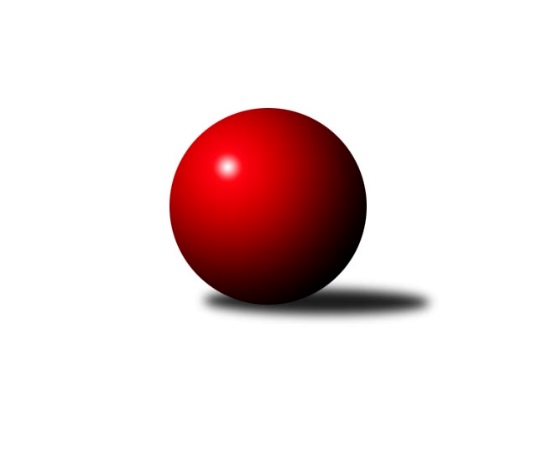 Č.2Ročník 2018/2019	22.9.2018Nejlepšího výkonu v tomto kole: 2651 dosáhlo družstvo: SK SkaliceVýsledky 2. kolaSouhrnný přehled výsledků:SK Plaston Šluknov	- TJ Dynamo Liberec B	6:2	2476:2327	8.0:4.0	22.9.SK Skalice	- SK Děčín	6:2	2651:2563	5.0:7.0	22.9.TJ Kovostroj Děčín	- SKK Bohušovice B	0:8	2452:2542	5.0:7.0	22.9.TJ VTŽ Chomutov	- TJ Doksy	6:2	2643:2580	7.5:4.5	22.9.TJ Bižuterie Jablonec n. N.	- TJ KK Louny	6.5:1.5	2533:2411	10.0:2.0	22.9.Tabulka družstev:	1.	TJ VTŽ Chomutov	2	2	0	0	11.0 : 5.0 	14.5 : 9.5 	 2624	4	2.	SK Plaston Šluknov	2	2	0	0	11.0 : 5.0 	13.0 : 11.0 	 2472	4	3.	SKK Bohušovice B	2	1	1	0	12.0 : 4.0 	15.0 : 9.0 	 2519	3	4.	TJ Bižuterie Jablonec n. N.	2	1	1	0	10.5 : 5.5 	14.0 : 10.0 	 2508	3	5.	TJ Jiskra Nový Bor	1	1	0	0	5.0 : 3.0 	7.0 : 5.0 	 2488	2	6.	TJ KK Louny	2	1	0	1	9.5 : 6.5 	12.0 : 12.0 	 2599	2	7.	SK Skalice	2	1	0	1	6.0 : 10.0 	7.0 : 17.0 	 2591	2	8.	TJ Kovostroj Děčín	1	0	0	1	0.0 : 8.0 	5.0 : 7.0 	 2452	0	9.	SK Děčín	2	0	0	2	5.0 : 11.0 	14.0 : 10.0 	 2489	0	10.	TJ Doksy	2	0	0	2	5.0 : 11.0 	9.5 : 14.5 	 2496	0	11.	TJ Dynamo Liberec B	2	0	0	2	5.0 : 11.0 	9.0 : 15.0 	 2406	0Podrobné výsledky kola:	 SK Plaston Šluknov	2476	6:2	2327	TJ Dynamo Liberec B	Jan Koldan	 	 185 	 192 		377 	 0:2 	 416 	 	212 	 204		Zdeněk Pecina ml.	Ladislav Hojný	 	 208 	 226 		434 	 2:0 	 318 	 	148 	 170		Marek Valenta	Eliška Marušáková	 	 200 	 209 		409 	 2:0 	 399 	 	199 	 200		Jan Holanec st.	Václav Kořánek *1	 	 183 	 199 		382 	 0:2 	 400 	 	191 	 209		Emílie Císařovská	Jan Sklenář	 	 208 	 214 		422 	 2:0 	 390 	 	199 	 191		Radek Chomout	Radek Marušák	 	 226 	 226 		452 	 2:0 	 404 	 	197 	 207		Anton Zajacrozhodčí: Jonáš Zdeněkstřídání: *1 od 35. hodu František TomikNejlepší výkon utkání: 452 - Radek Marušák	 SK Skalice	2651	6:2	2563	SK Děčín	Ladislav Javorek ml.	 	 223 	 229 		452 	 0:2 	 462 	 	231 	 231		Petr Kramer	Jiří Šácha	 	 211 	 204 		415 	 1:1 	 408 	 	200 	 208		Kamila Ledwoňová	Eduard Kezer ml.	 	 184 	 236 		420 	 1:1 	 392 	 	193 	 199		Ivan Novotný	Eduard Kezer st.	 	 228 	 221 		449 	 1:1 	 447 	 	230 	 217		Miloslav Plíšek	Oldřich Vlasák	 	 222 	 252 		474 	 2:0 	 405 	 	216 	 189		Martin Ledwoň	Robert Häring	 	 218 	 223 		441 	 0:2 	 449 	 	219 	 230		Radek Machrozhodčí: Vlasák OldřichNejlepší výkon utkání: 474 - Oldřich Vlasák	 TJ Kovostroj Děčín	2452	0:8	2542	SKK Bohušovice B	Roman Slavík	 	 210 	 191 		401 	 1:1 	 405 	 	209 	 196		Martin Perníček	Pavel Piskoř	 	 217 	 204 		421 	 1:1 	 422 	 	229 	 193		Ladislav Koláček	Adéla Exnerová	 	 217 	 200 		417 	 1:1 	 438 	 	215 	 223		Milan Slabý	Tomáš Mrázek	 	 205 	 200 		405 	 1:1 	 406 	 	216 	 190		Roman Filip	Ladislav Bírovka	 	 223 	 173 		396 	 1:1 	 416 	 	195 	 221		Jaroslav Chvojka	Tomáš Novák	 	 211 	 201 		412 	 0:2 	 455 	 	225 	 230		Radek Šípekrozhodčí: Petr StaněkNejlepší výkon utkání: 455 - Radek Šípek	 TJ VTŽ Chomutov	2643	6:2	2580	TJ Doksy	Arnošt Filo	 	 192 	 204 		396 	 0.5:1.5 	 410 	 	206 	 204		Jiří Pádivý	Stanislav Rada	 	 231 	 201 		432 	 1:1 	 448 	 	211 	 237		Jiří Klíma st.	Stanislav Šmíd ml.	 	 243 	 254 		497 	 2:0 	 440 	 	207 	 233		Jaroslava Vacková	Zdeněk Novák	 	 216 	 215 		431 	 2:0 	 419 	 	206 	 213		Josef Březina	Stanislav Šmíd st.	 	 240 	 197 		437 	 1:1 	 434 	 	215 	 219		Václav Paluska	Robert Suchomel st.	 	 239 	 211 		450 	 1:1 	 429 	 	200 	 229		Jiří Kuricrozhodčí: Šmíd StanislavNejlepší výkon utkání: 497 - Stanislav Šmíd ml.	 TJ Bižuterie Jablonec n. N.	2533	6.5:1.5	2411	TJ KK Louny	Václav Vlk	 	 208 	 206 		414 	 1:1 	 414 	 	211 	 203		Radek Jung	Jiří Pachl	 	 227 	 217 		444 	 2:0 	 421 	 	213 	 208		Patrik Lojda	Jiří Tůma	 	 173 	 207 		380 	 1:1 	 414 	 	213 	 201		Jitka Rollová	Jan Zeman	 	 227 	 225 		452 	 2:0 	 401 	 	209 	 192		Václav Valenta ml.	Miroslav Pastyřík	 	 226 	 214 		440 	 2:0 	 406 	 	201 	 205		Miloš Chovanec	Zdeněk Vokatý	 	 186 	 217 		403 	 2:0 	 355 	 	180 	 175		František Pfeiferrozhodčí: Filip HonsNejlepší výkon utkání: 452 - Jan ZemanPořadí jednotlivců:	jméno hráče	družstvo	celkem	plné	dorážka	chyby	poměr kuž.	Maximum	1.	Radek Šípek 	SKK Bohušovice B	466.00	308.0	158.0	2.0	2/2	(477)	2.	Stanislav Šmíd  ml.	TJ VTŽ Chomutov	465.50	308.5	157.0	1.0	2/2	(497)	3.	Robert Suchomel  st.	TJ VTŽ Chomutov	464.00	308.5	155.5	4.0	2/2	(478)	4.	Patrik Lojda 	TJ KK Louny	461.50	319.0	142.5	4.5	2/2	(502)	5.	Stanislav Šmíd  st.	TJ VTŽ Chomutov	459.00	307.0	152.0	3.0	2/2	(481)	6.	Ladislav Javorek  ml.	SK Skalice	451.00	329.0	122.0	7.0	2/2	(452)	7.	Alena Dunková 	TJ Jiskra Nový Bor	450.00	281.0	169.0	0.0	1/1	(450)	8.	Petr Kramer 	SK Děčín	446.50	297.5	149.0	5.5	2/2	(462)	9.	Jitka Rollová 	TJ KK Louny	442.50	298.0	144.5	5.0	2/2	(471)	10.	Miloš Chovanec 	TJ KK Louny	441.00	304.0	137.0	7.0	2/2	(476)	11.	Miloslav Plíšek 	SK Děčín	440.50	299.5	141.0	2.5	2/2	(447)	12.	Oldřich Vlasák 	SK Skalice	439.00	295.0	144.0	6.0	2/2	(474)	13.	Radek Marušák 	SK Plaston Šluknov	437.50	300.0	137.5	4.0	1/1	(452)	14.	Petr Kohlíček 	TJ Jiskra Nový Bor	436.00	283.0	153.0	2.0	1/1	(436)	15.	Jiří Klíma  st.	TJ Doksy	436.00	299.0	137.0	0.5	2/2	(448)	16.	Miroslav Pastyřík 	TJ Bižuterie Jablonec n. N.	435.50	298.5	137.0	5.5	2/2	(440)	17.	Radek Jung 	TJ KK Louny	435.50	304.5	131.0	2.0	2/2	(457)	18.	Jan Zeman 	TJ Bižuterie Jablonec n. N.	434.50	295.5	139.0	3.5	2/2	(452)	19.	Stanislav Rada 	TJ VTŽ Chomutov	433.00	290.5	142.5	7.0	2/2	(434)	20.	Robert Häring 	SK Skalice	429.50	297.5	132.0	8.5	2/2	(441)	21.	Eduard Kezer  st.	SK Skalice	429.00	310.5	118.5	12.0	2/2	(449)	22.	Radek Mach 	SK Děčín	428.50	295.5	133.0	6.0	2/2	(449)	23.	Eliška Marušáková 	SK Plaston Šluknov	428.50	297.0	131.5	4.0	1/1	(448)	24.	Zdeněk Vokatý 	TJ Bižuterie Jablonec n. N.	427.50	292.5	135.0	4.5	2/2	(452)	25.	Jiří Kuric 	TJ Doksy	427.00	291.5	135.5	1.5	2/2	(429)	26.	Václav Valenta  ml.	TJ KK Louny	426.50	295.0	131.5	8.0	2/2	(452)	27.	Pavel Piskoř 	TJ Kovostroj Děčín	421.00	278.0	143.0	6.0	1/1	(421)	28.	Jaroslav Chvojka 	SKK Bohušovice B	421.00	291.5	129.5	3.5	2/2	(426)	29.	Václav Paluska 	TJ Doksy	421.00	294.0	127.0	1.5	2/2	(434)	30.	Ladislav Hojný 	SK Plaston Šluknov	419.00	284.5	134.5	10.5	1/1	(434)	31.	Jiří Šácha 	SK Skalice	419.00	302.0	117.0	8.0	2/2	(423)	32.	Jiří Pachl 	TJ Bižuterie Jablonec n. N.	417.50	283.5	134.0	5.5	2/2	(444)	33.	Adéla Exnerová 	TJ Kovostroj Děčín	417.00	278.0	139.0	5.0	1/1	(417)	34.	Zdeněk Novák 	TJ VTŽ Chomutov	415.00	289.5	125.5	6.5	2/2	(431)	35.	Ladislav Koláček 	SKK Bohušovice B	414.50	281.0	133.5	3.5	2/2	(422)	36.	Václav Vlk 	TJ Bižuterie Jablonec n. N.	413.50	293.0	120.5	4.0	2/2	(414)	37.	Jan Sklenář 	SK Plaston Šluknov	413.00	283.5	129.5	10.5	1/1	(422)	38.	Josef Březina 	TJ Doksy	412.50	285.0	127.5	7.5	2/2	(419)	39.	Tomáš Novák 	TJ Kovostroj Děčín	412.00	283.0	129.0	6.0	1/1	(412)	40.	Emílie Císařovská 	TJ Dynamo Liberec B	409.00	283.5	125.5	7.5	2/2	(418)	41.	Anton Zajac 	TJ Dynamo Liberec B	407.50	283.0	124.5	7.0	2/2	(411)	42.	Roman Filip 	SKK Bohušovice B	407.00	286.5	120.5	5.0	2/2	(408)	43.	Martin Kortan 	TJ Jiskra Nový Bor	405.00	271.0	134.0	2.0	1/1	(405)	44.	Tomáš Mrázek 	TJ Kovostroj Děčín	405.00	274.0	131.0	8.0	1/1	(405)	45.	Jaroslava Vacková 	TJ Doksy	405.00	278.0	127.0	8.5	2/2	(440)	46.	Martin Perníček 	SKK Bohušovice B	403.50	276.0	127.5	4.5	2/2	(405)	47.	Lenka Kohlíčková 	TJ Jiskra Nový Bor	403.00	264.0	139.0	2.0	1/1	(403)	48.	František Tomik 	SK Plaston Šluknov	401.00	271.0	130.0	6.0	1/1	(401)	49.	Roman Slavík 	TJ Kovostroj Děčín	401.00	293.0	108.0	6.0	1/1	(401)	50.	Michal Gajdušek 	TJ Jiskra Nový Bor	400.00	269.0	131.0	10.0	1/1	(400)	51.	Jan Holanec  st.	TJ Dynamo Liberec B	396.00	280.0	116.0	10.5	2/2	(399)	52.	Ladislav Bírovka 	TJ Kovostroj Děčín	396.00	281.0	115.0	11.0	1/1	(396)	53.	Jiří Pádivý 	TJ Doksy	394.50	274.0	120.5	5.0	2/2	(410)	54.	Petr Kout 	TJ Jiskra Nový Bor	394.00	290.0	104.0	5.0	1/1	(394)	55.	František Pfeifer 	TJ KK Louny	392.00	283.5	108.5	12.0	2/2	(429)	56.	Zdeněk Jonáš 	SK Plaston Šluknov	388.00	273.0	115.0	4.0	1/1	(388)	57.	Arnošt Filo 	TJ VTŽ Chomutov	387.00	270.5	116.5	9.0	2/2	(396)	58.	Martin Ledwoň 	SK Děčín	386.00	267.5	118.5	10.5	2/2	(405)	59.	Jiří Tůma 	TJ Bižuterie Jablonec n. N.	379.00	273.5	105.5	11.0	2/2	(380)	60.	Jan Koldan 	SK Plaston Šluknov	377.00	255.0	122.0	9.0	1/1	(377)	61.	Ivan Novotný 	SK Děčín	372.00	271.0	101.0	16.0	2/2	(392)	62.	Marek Valenta 	TJ Dynamo Liberec B	341.50	259.0	82.5	17.5	2/2	(365)		Zdeněk Pecina  st.	TJ Dynamo Liberec B	490.00	323.0	167.0	0.0	1/2	(490)		Milan Slabý 	SKK Bohušovice B	438.00	276.0	162.0	7.0	1/2	(438)		Jiří Piskáček 	SK Skalice	427.00	303.0	124.0	11.0	1/2	(427)		Pavel Čubr 	SK Děčín	422.00	271.0	151.0	5.0	1/2	(422)		Eduard Kezer  ml.	SK Skalice	420.00	286.0	134.0	7.0	1/2	(420)		Zdeněk Pecina  ml.	TJ Dynamo Liberec B	416.00	284.0	132.0	9.0	1/2	(416)		Kamila Ledwoňová 	SK Děčín	408.00	287.0	121.0	12.0	1/2	(408)		Radek Chomout 	TJ Dynamo Liberec B	390.00	279.0	111.0	2.0	1/2	(390)		Vladimír Chrpa 	SKK Bohušovice B	375.00	279.0	96.0	13.0	1/2	(375)Sportovně technické informace:Starty náhradníků:registrační číslo	jméno a příjmení 	datum startu 	družstvo	číslo startu1873	Petr Kramer	22.09.2018	SK Děčín	2x16335	Stanislav Šmíd ml.	22.09.2018	TJ VTŽ Chomutov	2x3341	Zdeněk Novák	22.09.2018	TJ VTŽ Chomutov	2x18146	Eduard Kezer st.	22.09.2018	SK Skalice	2x
Hráči dopsaní na soupisku:registrační číslo	jméno a příjmení 	datum startu 	družstvo	Program dalšího kola:3. kolo25.9.2018	út	16:15	TJ KK Louny - TJ Kovostroj Děčín	27.9.2018	čt	17:00	SK Děčín - TJ Bižuterie Jablonec n. N.	28.9.2018	pá	18:00	TJ Dynamo Liberec B - TJ Doksy				-- volný los -- - TJ VTŽ Chomutov	28.9.2018	pá	19:00	SKK Bohušovice B - TJ Jiskra Nový Bor	29.9.2018	so	9:00	SK Plaston Šluknov - SK Skalice	Nejlepší šestka kola - absolutněNejlepší šestka kola - absolutněNejlepší šestka kola - absolutněNejlepší šestka kola - absolutněNejlepší šestka kola - dle průměru kuželenNejlepší šestka kola - dle průměru kuželenNejlepší šestka kola - dle průměru kuželenNejlepší šestka kola - dle průměru kuželenNejlepší šestka kola - dle průměru kuželenPočetJménoNázev týmuVýkonPočetJménoNázev týmuPrůměr (%)Výkon1xStanislav Šmíd ml.Chomutov4971xStanislav Šmíd ml.Chomutov113.974971xOldřich VlasákSK Skalice4742xRadek ŠípekBohušovice B110.254551xPetr KramerSK Děčín4621xRadek MarušákŠluknov108.384522xRadek ŠípekBohušovice B4551xJan ZemanJablonec107.884521xJan ZemanJablonec4521xMilan SlabýBohušovice B106.134381xRadek MarušákŠluknov4521xOldřich VlasákSK Skalice106.05474